Имущество Покоснинского МО, приобретенное в рамках реализации проекта «Народные инициативы» в 2020 году.Организация водоснабжения населения в с. Покосный: ремонт летнего водопровода (приобретение ПЭ трубы и комплектующих к ним), ремонт ВНБ (пер. Энергетиков, 4А )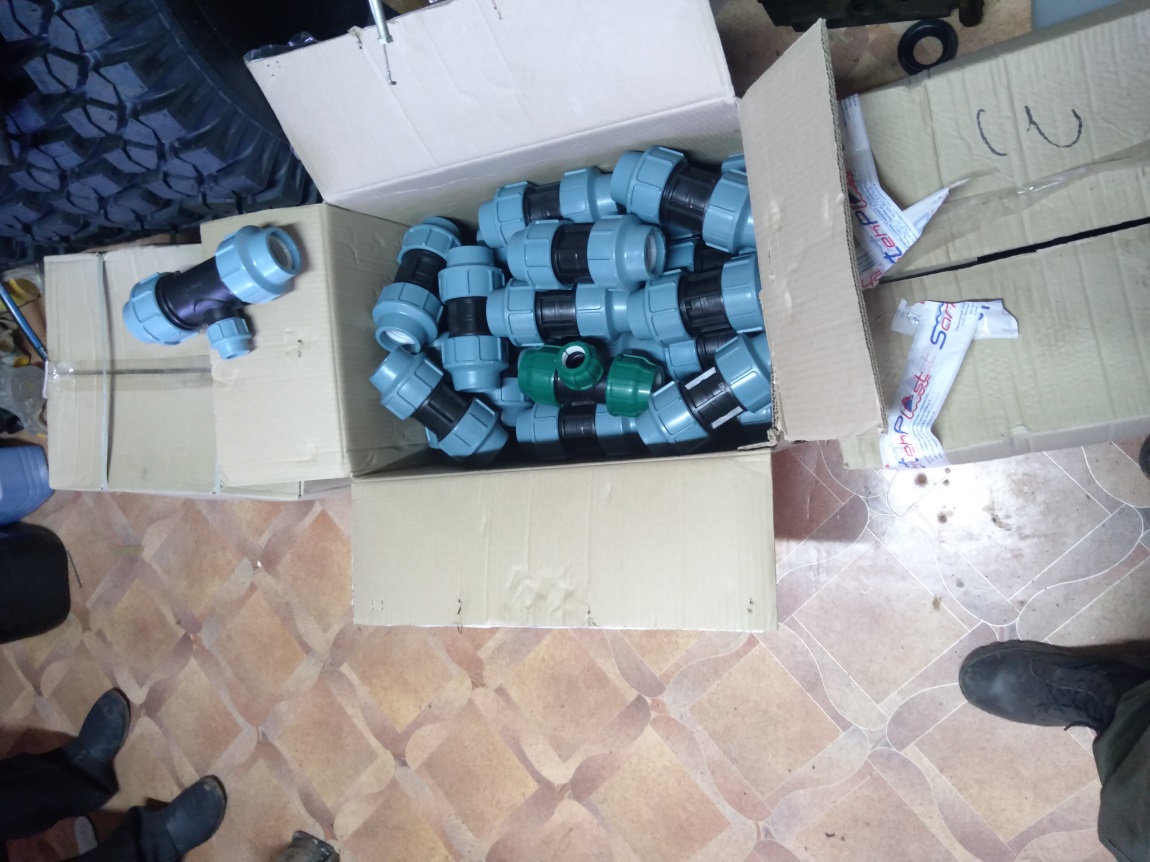 Благоустройство территорий: ремонт ограждения кладбища в с. Покосный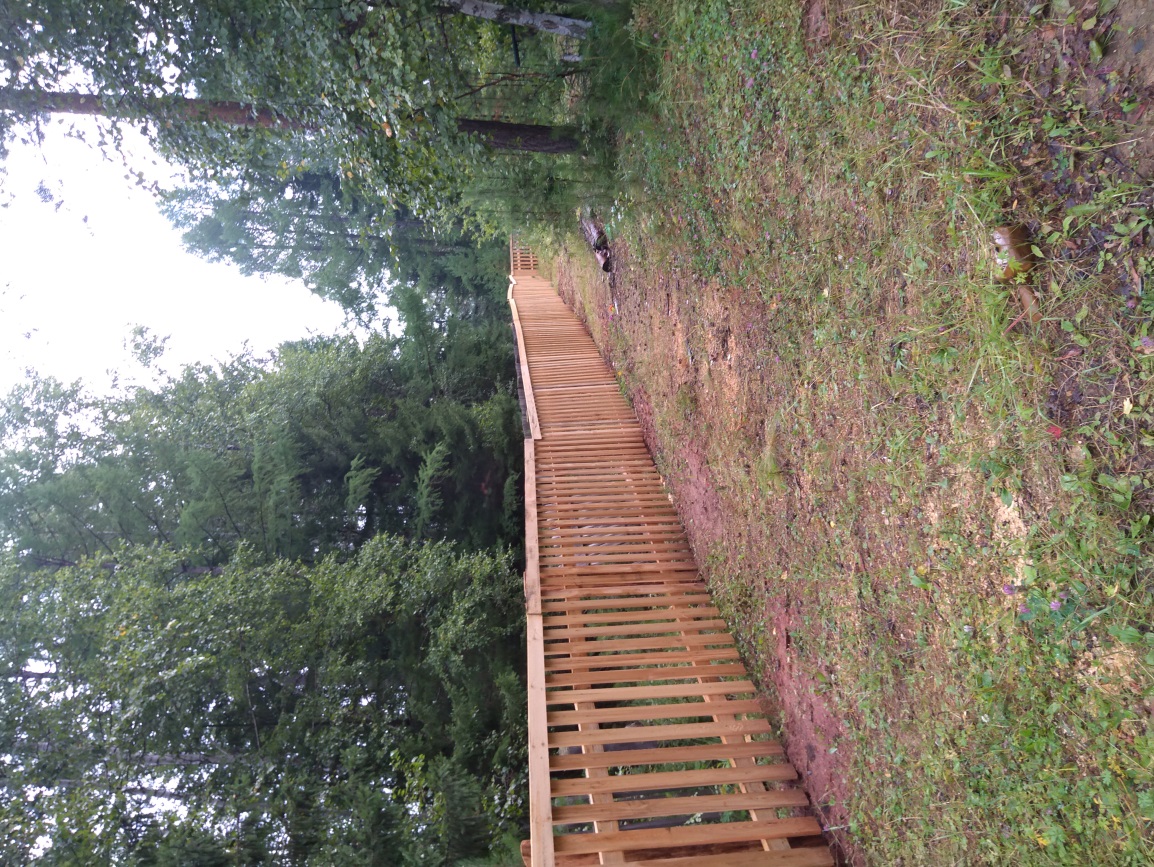 Устройство остановочного павильона в пос. Сосновый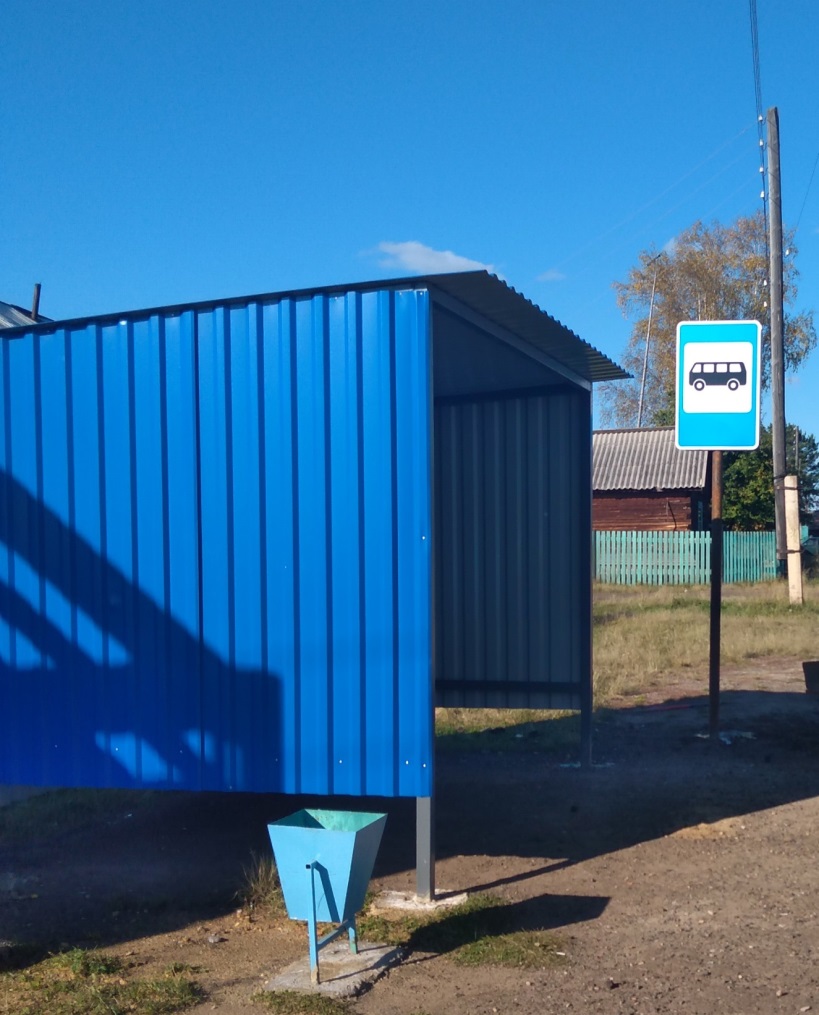 Благоустройство территории в с. Покосный: приобретение навесного оборудования для трактора МТЗ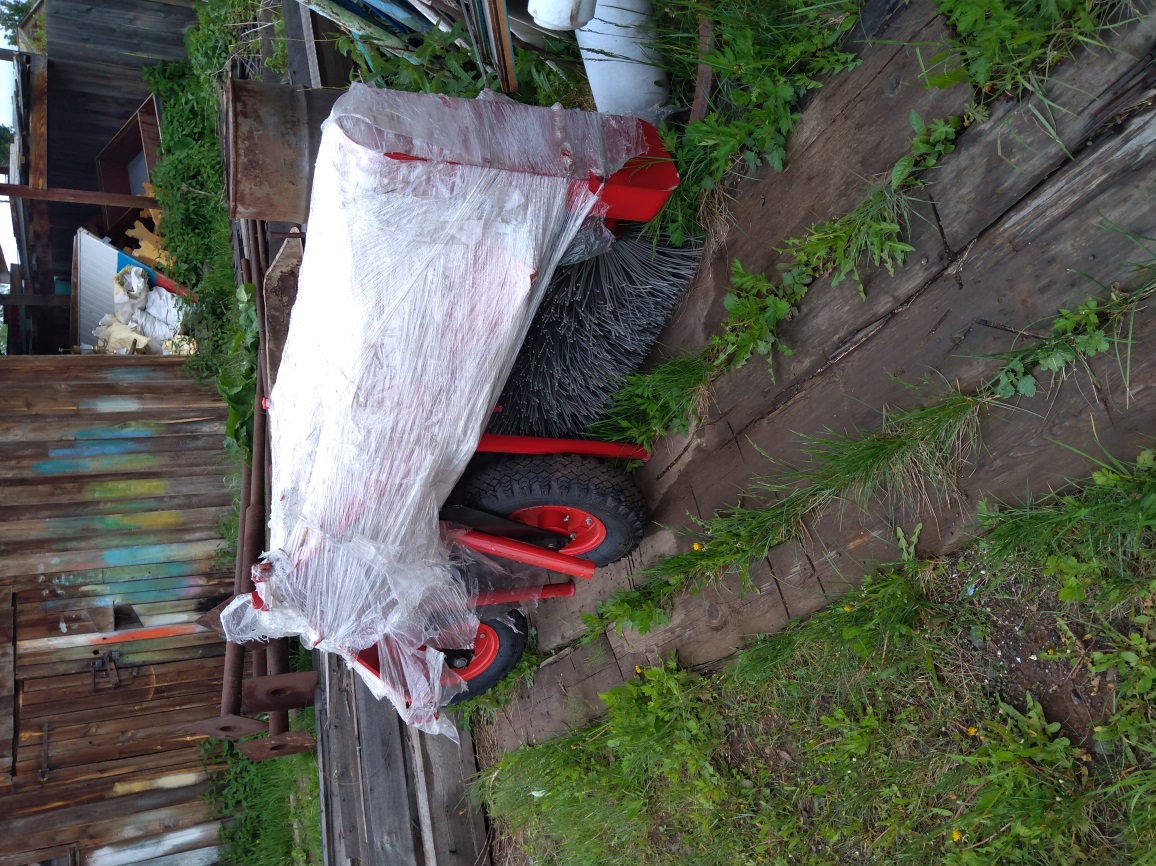 Организация водоснабжения населения с. Покосное, п. Сосновый: приобретение автоматизированных колонок и карт проксимити для забора воды в зимнее время  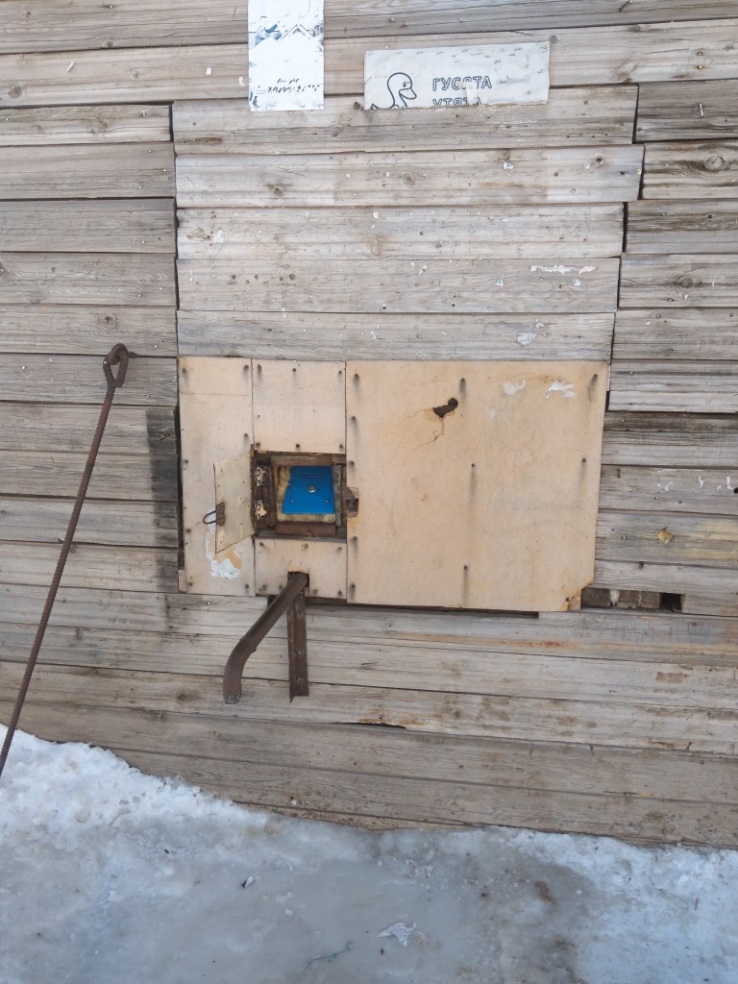 Благоустройство территории в  с. Покосный, п. Сосновый: организация уличного освещения (приобретение и установка уличных светодиодных светильников)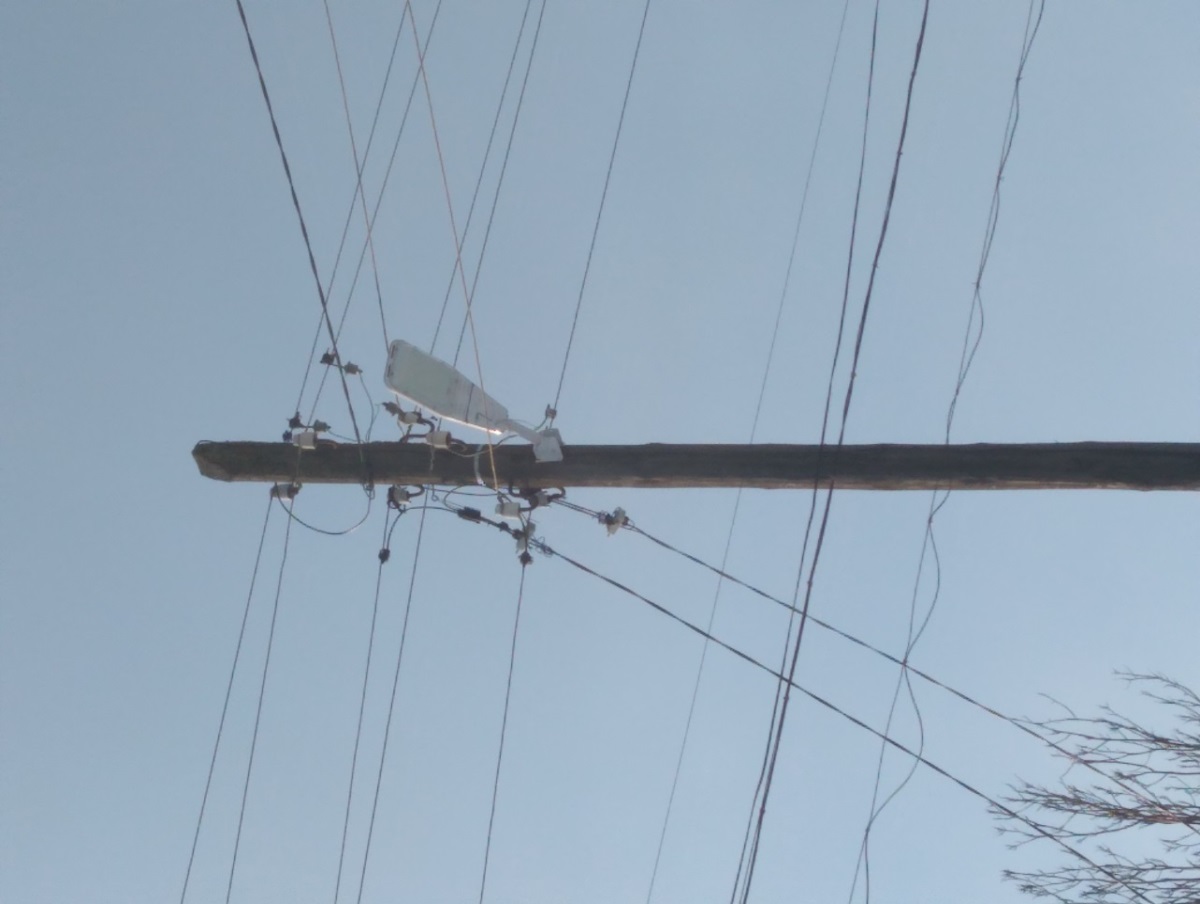 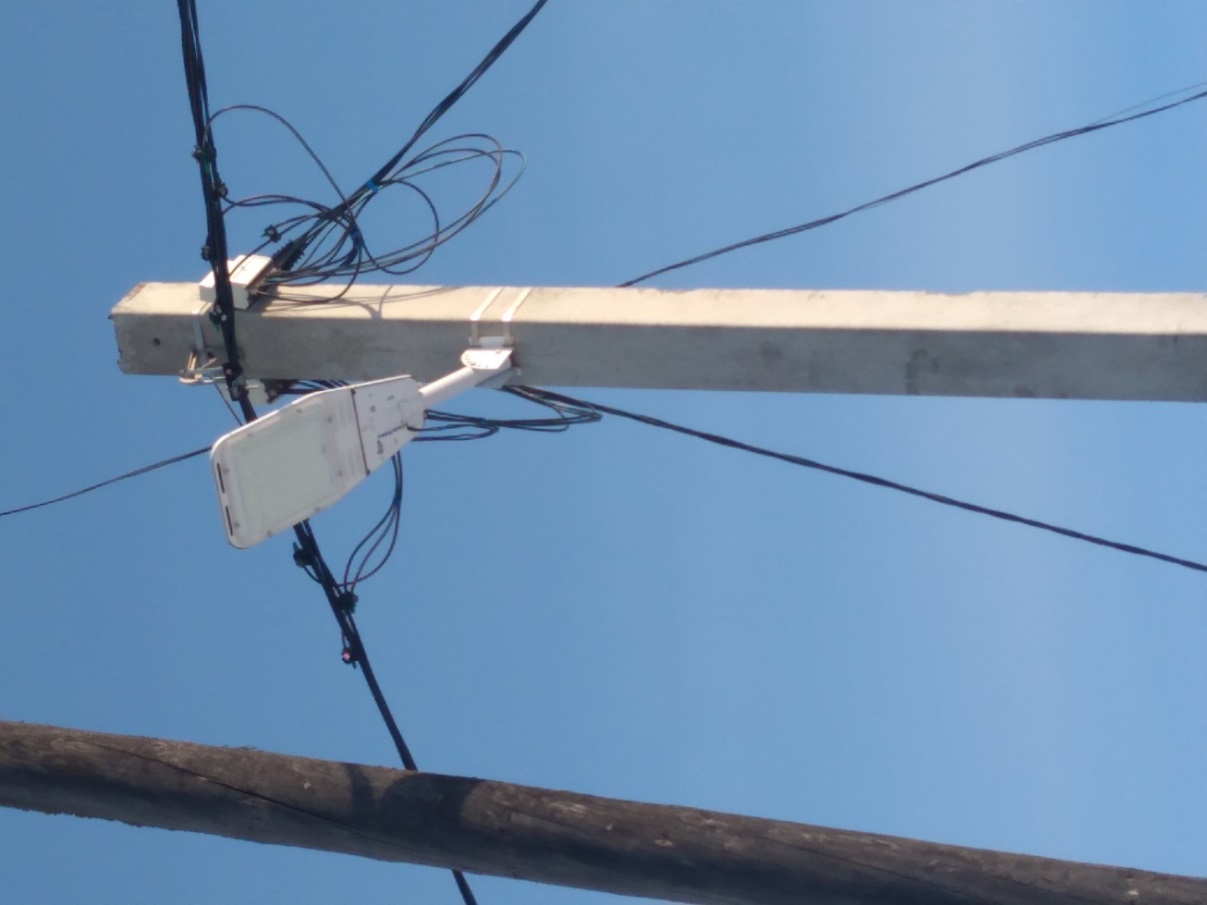 «Организация материально-технического обеспечения МКУК "Покоснинский КДЦ Братского района": текущий ремонт, утепление здания КДЦ в с. Покосное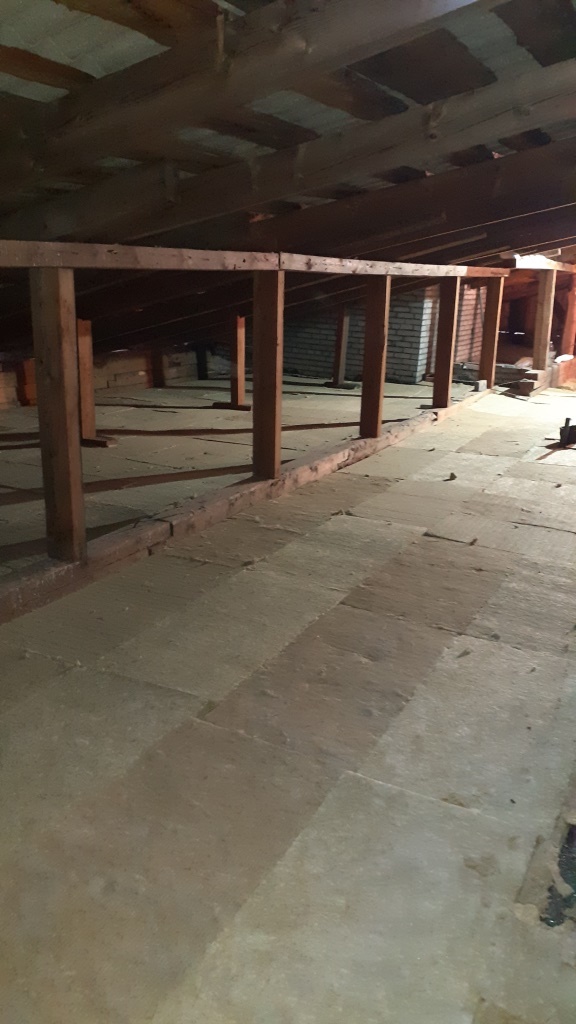 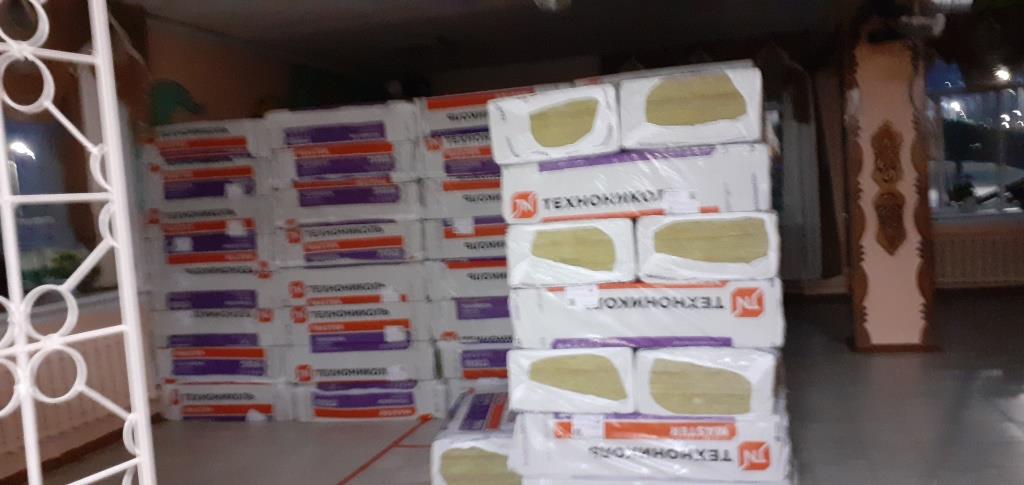 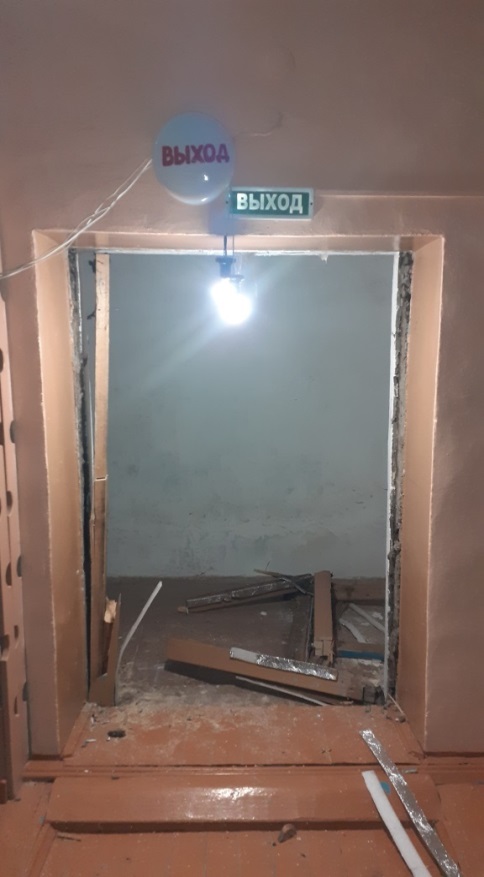 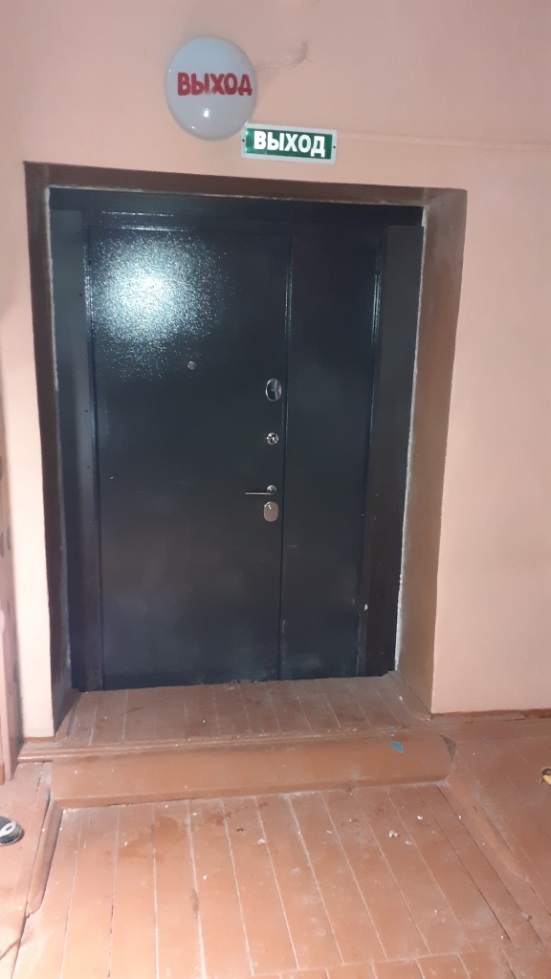 